ОТЧЕТ ЗА ИЗПЪЛНЕНИЕТО НАНА РАБОТНА ПРОГРАМАЗА УПРАВЛЕНИЕ НА КАЧЕСТВОТО НА ОБРАЗОВАНИЕТО НАФМИ/осигуряване, оценяване и подобряванена качеството на образованието/ за учебната 2021-2022 г.ШУМЕН, 2022Отчетът на Работната програма за управление на качеството на образованието на ФМИ  /осигуряване, оценяване и подобряване на качеството на обучението/ за учебната 2021/2022 г. е приет на заседание на Факултетния съвет на ФМИ  /Протокол № ФД-02-02 /21.09.2022 г./KONSTANTINPRESLAVSKYUNIVERSITYS H U M E N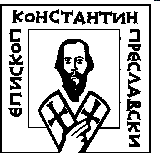 ШУМЕНСКИ УНИВЕРСИТЕТ„ЕПИСКОП КОНСТАНТИН ПРЕСЛАВСКИ“Приоритетно направление 1: ОРГАНИЗИРАНЕ И ПРОВЕЖДАНЕ НА УСПЕШНИ ПРОЦЕДУРИ ПО ИНСТИТУЦИОНАЛНА АКРЕДИТАЦИЯ И ПРОГРАМНА АКРЕДИТАЦИЯ НА ПРОФЕСИОНАЛНИТЕ НАПРАВЛЕНИЯ И ДОКТОРСКИ ПРОГРАМИ В ШУ И НА ПРОЦЕДУРИТЕ ПО САНКЦел: Изпълнение на Стратегическия план за развитие на ШУ и за утвърждаването му като важен, конкурентноспособен образователен център в региона и страната.Приоритетно направление 1: ОРГАНИЗИРАНЕ И ПРОВЕЖДАНЕ НА УСПЕШНИ ПРОЦЕДУРИ ПО ИНСТИТУЦИОНАЛНА АКРЕДИТАЦИЯ И ПРОГРАМНА АКРЕДИТАЦИЯ НА ПРОФЕСИОНАЛНИТЕ НАПРАВЛЕНИЯ И ДОКТОРСКИ ПРОГРАМИ В ШУ И НА ПРОЦЕДУРИТЕ ПО САНКЦел: Изпълнение на Стратегическия план за развитие на ШУ и за утвърждаването му като важен, конкурентноспособен образователен център в региона и страната.Приоритетно направление 1: ОРГАНИЗИРАНЕ И ПРОВЕЖДАНЕ НА УСПЕШНИ ПРОЦЕДУРИ ПО ИНСТИТУЦИОНАЛНА АКРЕДИТАЦИЯ И ПРОГРАМНА АКРЕДИТАЦИЯ НА ПРОФЕСИОНАЛНИТЕ НАПРАВЛЕНИЯ И ДОКТОРСКИ ПРОГРАМИ В ШУ И НА ПРОЦЕДУРИТЕ ПО САНКЦел: Изпълнение на Стратегическия план за развитие на ШУ и за утвърждаването му като важен, конкурентноспособен образователен център в региона и страната.Приоритетно направление 1: ОРГАНИЗИРАНЕ И ПРОВЕЖДАНЕ НА УСПЕШНИ ПРОЦЕДУРИ ПО ИНСТИТУЦИОНАЛНА АКРЕДИТАЦИЯ И ПРОГРАМНА АКРЕДИТАЦИЯ НА ПРОФЕСИОНАЛНИТЕ НАПРАВЛЕНИЯ И ДОКТОРСКИ ПРОГРАМИ В ШУ И НА ПРОЦЕДУРИТЕ ПО САНКЦел: Изпълнение на Стратегическия план за развитие на ШУ и за утвърждаването му като важен, конкурентноспособен образователен център в региона и страната.ЗадачиЗадачиКонкретни меркиИзпълнениеПодготовка на ШУ за институционална акредитация и САНКПодготовка на ШУ за институционална акредитация и САНКИзпълнение на Програмата от мерки за изпълнение на задължителните препоръки на НАОА от институционалната акредитация на ШУ.Подготовка на комплект с актуализирана информация за дейността по прилагане на европейските стандарти за качество.Годишно отчитане на изпълнението на Програмата от мерки.Продължава изпълнението на Програмата от мерки за изпълнение на задължителните препоръки на НАОА от институционалната акредитация на ШУ като студенти и докторанти от всички професионални направления са включени в комисиите за разработване на учебната документация.Подготовка за програмна акредитация на професионалните направления във ФМИПодготовка за програмна акредитация на професионалните направления във ФМИОценка на актуалното състояние в професионалните направления – проблеми и задачи съобразно критериалната система.Наблюдение върху подготовката и приемането на учебните планове и квалификационни характеристики за съответните специалности и магистърски програми.Съставяне на План-график за подготовката, приемането и утвърждаването на докладите и документацията за програмна акредитация на професионалните направления. За ФМИ това са за ПН 4.5. Математика, ДП Диференциални уравнения, ДП Алгебра и теория на числата, ДП Геометрия и топология и ДП Математически анализ и за ПН 4.6 Информатика и компютърни науки, ДП ИнформатикаСлед оценка на актуалното състояние в професионалните направления, проблемите и задачите съобразно критериалната система и новите нормативни изисквания през отчетния период бяха актуализирани учебните планове за ОКС „бакалавър“ на Икономика, Бизнес математика, Компютърни информационни технологии и Информационни технологии, математика и информатика и се окомплектоваха със съответните учебни програми и комплекти на студента.Приеха се три нови бакалавърски учебни планове Икономическа информатика, Софтуерно инженерство и Педагогика на обучението по икономика и математика и се окомплектова със съответните учебни програми и комплекти на студента.По проект № BG05M2OP001-2.016-0002  се прие нов учебен план за ОКС „магистър“ Уеб дизайн и сигурност и се окомплектова със съответните учебни програми и комплекти на студента.За ПН 4.5. Математика, през м. май са подадени докладите самооценка за програмна акредитация на ДП Алгебра и теория на числата и ДП Математически анализ.За ПН 4.6. Информатика и компютърни науки, през м. юли е подаден докладът самооценка за програмна акредитация на ДП Информатика.Подготовка и откриване на процедури за програмна акредитация на нови докторски програмиПодготовка и откриване на процедури за програмна акредитация на нови докторски програмиАнализ на състоянието на професионалните направления във ФМИ и на възможностите за тяхното развитие чрез акредитиране на нови докторски програми.Анализите за състоянието на професионалните направления и на възможностите за тяхното развитие чрез акредитиране на нови бакалавърски, магистърски и докторски програми са обсъдени на заседания на Катедрените съвети във ФМИ. Изводите са, че засега не се налага разкриване на нови докторски програми.Подготовка на професионалните направления във ФМИ за процедури по САНКПодготовка на професионалните направления във ФМИ за процедури по САНКРазработване и приемане на Програми от мерки  за изпълнение на задължителните препоръки на НАОА от предходните акредитации.Избор на комисии за разработването на Програмите от мерки в съответствие с предвидените процедури на НАОА по САНК.Приемане на Програмите от мерки на КС и утвърждаването им от ФС в предвидения срок. Перманентен контрол по изпълнението на Програми от мерки във връзка със САНК с оглед характера и сроковете на отделните препоръки. Коригиращи действия във връзка с проведените анализи.През м. октомври ФМИ  избра комисия за изработване на Програма от мерки за изпълнение на препоръките на НАОА във връзка с програмната акредитация на професионално направление 4.6. Информатика и компютърни науки с председател проф. д.н. Борислав Стоянов. Програмата за изпълнение на препоръките на НАОА във връзка с програмната акредитация на професионално направление 4.6. Информатика и компютърни науки бе приета на заседание на ФС на ФМИ през м. ноември и се работи по нейното изпълнение.Приоритетно направление 2: ПРОВЕЖДАНЕ НА ОБРАЗОВАТЕЛНА ПОЛИТИКА, АДЕКВАТНА НА ДИНАМИКАТА НА ПАЗАРА НА ТРУДА И СПЕЦИФИКАТА НА ПАЗАРА НА ОБРАЗОВАТЕЛНИ УСЛУГИ. ОРГАНИЗИРАНЕ НА ОБРАЗОВАТЕЛНИЯ ПРОЦЕС В СЪОТВЕТСТВИЕ С ДОБРИТЕ ПРАКТИКИ В НАЦИОНАЛНОТО И ЕВРОПЕЙСКОТО ОБРАЗОВАТЕЛНО ПРОСТРАНСТВО, С ИЗПОЛЗВАНЕ НА ЕФЕКТИВНИ ОБРАЗОВАТЕЛНИ МЕТОДИ И ТЕХНОЛОГИИ, НАСОЧЕНИ КЪМ ИНДИВИДУАЛИЗАЦИЯ НА УЧЕБНИЯ ПРОЦЕС И ПОДОБРЯВАНЕ НА РЕЗУЛТАТИТЕ ОТ НЕГО. ОСИГУРЯВАНЕ НА ОПТИМАЛНА НАУЧНА, ИНФОРМАЦИОННА И УЧЕБНА СРЕДА ЧРЕЗ ПОСТОЯННО УСЪВЪРШЕНСТВАНЕ НА МАТЕРИАЛНО-ТЕХНИЧЕСКАТА БАЗА НА УНИВЕРСИТЕТА В УСЛОВИЯТА НА ФИНАНСОВА СТАБИЛНОСТ. КАДРОВО ОСИГУРЯВАНЕ НА УЧЕБНИЯ ПРОЦЕС. ПОДДЪРЖАНЕ НА ВИСОКО НИВО НА НАУЧНОИЗСЛЕДОВАТЕЛСКА ДЕЙНОСТ НА ПРЕПОДАВАТЕЛСКИЯ СЪСТАВ В ТЯСНО СЪТРУДНИЧЕСТВО С НАУЧНИ ИНСТИТУТИ И ДРУГИ ОБРАЗОВАТЕЛНИ ИНСТИТУЦИИ У НАС И В ЧУЖБИНА. РАЗГРЪЩАНЕ НА НАУЧНИЯ И ТВОРЧЕСКИЯ ПОТЕНЦИАЛ НА СТУДЕНТИТЕ И ДОКТОРАНТИТЕ.Цел: Осигуряване на високо ниво на качеството на образованието в Шуменския университет с оглед успешната реализация на обучаващите се студенти, потребностите на пазара на труда и осъществяването на държавната образователна политика.Приоритетно направление 2: ПРОВЕЖДАНЕ НА ОБРАЗОВАТЕЛНА ПОЛИТИКА, АДЕКВАТНА НА ДИНАМИКАТА НА ПАЗАРА НА ТРУДА И СПЕЦИФИКАТА НА ПАЗАРА НА ОБРАЗОВАТЕЛНИ УСЛУГИ. ОРГАНИЗИРАНЕ НА ОБРАЗОВАТЕЛНИЯ ПРОЦЕС В СЪОТВЕТСТВИЕ С ДОБРИТЕ ПРАКТИКИ В НАЦИОНАЛНОТО И ЕВРОПЕЙСКОТО ОБРАЗОВАТЕЛНО ПРОСТРАНСТВО, С ИЗПОЛЗВАНЕ НА ЕФЕКТИВНИ ОБРАЗОВАТЕЛНИ МЕТОДИ И ТЕХНОЛОГИИ, НАСОЧЕНИ КЪМ ИНДИВИДУАЛИЗАЦИЯ НА УЧЕБНИЯ ПРОЦЕС И ПОДОБРЯВАНЕ НА РЕЗУЛТАТИТЕ ОТ НЕГО. ОСИГУРЯВАНЕ НА ОПТИМАЛНА НАУЧНА, ИНФОРМАЦИОННА И УЧЕБНА СРЕДА ЧРЕЗ ПОСТОЯННО УСЪВЪРШЕНСТВАНЕ НА МАТЕРИАЛНО-ТЕХНИЧЕСКАТА БАЗА НА УНИВЕРСИТЕТА В УСЛОВИЯТА НА ФИНАНСОВА СТАБИЛНОСТ. КАДРОВО ОСИГУРЯВАНЕ НА УЧЕБНИЯ ПРОЦЕС. ПОДДЪРЖАНЕ НА ВИСОКО НИВО НА НАУЧНОИЗСЛЕДОВАТЕЛСКА ДЕЙНОСТ НА ПРЕПОДАВАТЕЛСКИЯ СЪСТАВ В ТЯСНО СЪТРУДНИЧЕСТВО С НАУЧНИ ИНСТИТУТИ И ДРУГИ ОБРАЗОВАТЕЛНИ ИНСТИТУЦИИ У НАС И В ЧУЖБИНА. РАЗГРЪЩАНЕ НА НАУЧНИЯ И ТВОРЧЕСКИЯ ПОТЕНЦИАЛ НА СТУДЕНТИТЕ И ДОКТОРАНТИТЕ.Цел: Осигуряване на високо ниво на качеството на образованието в Шуменския университет с оглед успешната реализация на обучаващите се студенти, потребностите на пазара на труда и осъществяването на държавната образователна политика.Приоритетно направление 2: ПРОВЕЖДАНЕ НА ОБРАЗОВАТЕЛНА ПОЛИТИКА, АДЕКВАТНА НА ДИНАМИКАТА НА ПАЗАРА НА ТРУДА И СПЕЦИФИКАТА НА ПАЗАРА НА ОБРАЗОВАТЕЛНИ УСЛУГИ. ОРГАНИЗИРАНЕ НА ОБРАЗОВАТЕЛНИЯ ПРОЦЕС В СЪОТВЕТСТВИЕ С ДОБРИТЕ ПРАКТИКИ В НАЦИОНАЛНОТО И ЕВРОПЕЙСКОТО ОБРАЗОВАТЕЛНО ПРОСТРАНСТВО, С ИЗПОЛЗВАНЕ НА ЕФЕКТИВНИ ОБРАЗОВАТЕЛНИ МЕТОДИ И ТЕХНОЛОГИИ, НАСОЧЕНИ КЪМ ИНДИВИДУАЛИЗАЦИЯ НА УЧЕБНИЯ ПРОЦЕС И ПОДОБРЯВАНЕ НА РЕЗУЛТАТИТЕ ОТ НЕГО. ОСИГУРЯВАНЕ НА ОПТИМАЛНА НАУЧНА, ИНФОРМАЦИОННА И УЧЕБНА СРЕДА ЧРЕЗ ПОСТОЯННО УСЪВЪРШЕНСТВАНЕ НА МАТЕРИАЛНО-ТЕХНИЧЕСКАТА БАЗА НА УНИВЕРСИТЕТА В УСЛОВИЯТА НА ФИНАНСОВА СТАБИЛНОСТ. КАДРОВО ОСИГУРЯВАНЕ НА УЧЕБНИЯ ПРОЦЕС. ПОДДЪРЖАНЕ НА ВИСОКО НИВО НА НАУЧНОИЗСЛЕДОВАТЕЛСКА ДЕЙНОСТ НА ПРЕПОДАВАТЕЛСКИЯ СЪСТАВ В ТЯСНО СЪТРУДНИЧЕСТВО С НАУЧНИ ИНСТИТУТИ И ДРУГИ ОБРАЗОВАТЕЛНИ ИНСТИТУЦИИ У НАС И В ЧУЖБИНА. РАЗГРЪЩАНЕ НА НАУЧНИЯ И ТВОРЧЕСКИЯ ПОТЕНЦИАЛ НА СТУДЕНТИТЕ И ДОКТОРАНТИТЕ.Цел: Осигуряване на високо ниво на качеството на образованието в Шуменския университет с оглед успешната реализация на обучаващите се студенти, потребностите на пазара на труда и осъществяването на държавната образователна политика.Приоритетно направление 2: ПРОВЕЖДАНЕ НА ОБРАЗОВАТЕЛНА ПОЛИТИКА, АДЕКВАТНА НА ДИНАМИКАТА НА ПАЗАРА НА ТРУДА И СПЕЦИФИКАТА НА ПАЗАРА НА ОБРАЗОВАТЕЛНИ УСЛУГИ. ОРГАНИЗИРАНЕ НА ОБРАЗОВАТЕЛНИЯ ПРОЦЕС В СЪОТВЕТСТВИЕ С ДОБРИТЕ ПРАКТИКИ В НАЦИОНАЛНОТО И ЕВРОПЕЙСКОТО ОБРАЗОВАТЕЛНО ПРОСТРАНСТВО, С ИЗПОЛЗВАНЕ НА ЕФЕКТИВНИ ОБРАЗОВАТЕЛНИ МЕТОДИ И ТЕХНОЛОГИИ, НАСОЧЕНИ КЪМ ИНДИВИДУАЛИЗАЦИЯ НА УЧЕБНИЯ ПРОЦЕС И ПОДОБРЯВАНЕ НА РЕЗУЛТАТИТЕ ОТ НЕГО. ОСИГУРЯВАНЕ НА ОПТИМАЛНА НАУЧНА, ИНФОРМАЦИОННА И УЧЕБНА СРЕДА ЧРЕЗ ПОСТОЯННО УСЪВЪРШЕНСТВАНЕ НА МАТЕРИАЛНО-ТЕХНИЧЕСКАТА БАЗА НА УНИВЕРСИТЕТА В УСЛОВИЯТА НА ФИНАНСОВА СТАБИЛНОСТ. КАДРОВО ОСИГУРЯВАНЕ НА УЧЕБНИЯ ПРОЦЕС. ПОДДЪРЖАНЕ НА ВИСОКО НИВО НА НАУЧНОИЗСЛЕДОВАТЕЛСКА ДЕЙНОСТ НА ПРЕПОДАВАТЕЛСКИЯ СЪСТАВ В ТЯСНО СЪТРУДНИЧЕСТВО С НАУЧНИ ИНСТИТУТИ И ДРУГИ ОБРАЗОВАТЕЛНИ ИНСТИТУЦИИ У НАС И В ЧУЖБИНА. РАЗГРЪЩАНЕ НА НАУЧНИЯ И ТВОРЧЕСКИЯ ПОТЕНЦИАЛ НА СТУДЕНТИТЕ И ДОКТОРАНТИТЕ.Цел: Осигуряване на високо ниво на качеството на образованието в Шуменския университет с оглед успешната реализация на обучаващите се студенти, потребностите на пазара на труда и осъществяването на държавната образователна политика.Осъществяване на релевантен подбор на обучаваните чрез създадена оптимална организация „на входа”Разгръщане на широка маркетингова дейност от Учебния отдел, от Центъра за кариерно развитие и от ФМИ за проучване на потребностите на пазара на труда. Перманентно анализиране на конкурентната среда и на нишите в пазара на образователни услуги с цел осъществяване на адекватна политика при определяне на набора от бакалавърски специалности, магистърски и докторски програми, по които да се обучават студентите в ШУ.Оптимално съчетаване на нови и традиционни за профила на университета образователни програми.Проучване и оценка на мотивационните структури, интереси и потребности на потенциалните кандидати за осъществяване на ефективна рекламна дейност и привличане на мотивирани студенти с добър и висок образователен потенциал.Подобряване на начина на провеждане, организацията, обхвата и съдържателния формат на кандидатстудентската кампания. Разширяване на нейните хронологични и териториални рамки. Поддържане на бази данни за училища и други институции, в които се обучават потенциални кандидати в отделните професионални направления.Поддържане на тесни контакти с образователни институции от структурата на средното образование и с РУО с цел популяризиране на образователния потенциал на Факултета и проучване на тяхното мнение като потребители на кадри. Участие на Факултета в общата за ШУ информационна и рекламна кампания в местните и националните медии за утвърждаване на ШУ и ФМИ като авторитетна, предлагаща конкурентно образование, образователна институция сред гражданското общество и в академичните среди.Координирани усилия на Студентския съвет, деканското ръководство и катедрите за бързо адаптиране на първокурсниците към академичната среда чрез:утвърждаването на курсовия ръководител като свързващо звено между студентите и катедрите;утвърждаването на курсовите отговорници като координатори между студентите, студентска канцелария, Центъра за кариерно развитие и катедрите;поддържане на системни контакти за своевременно и оперативно решаване на възникналите проблеми.Разгръщане на широка маркетингова дейност от Учебния отдел, от Центъра за кариерно развитие и от ФМИ за проучване на потребностите на пазара на труда. Перманентно анализиране на конкурентната среда и на нишите в пазара на образователни услуги с цел осъществяване на адекватна политика при определяне на набора от бакалавърски специалности, магистърски и докторски програми, по които да се обучават студентите в ШУ.Оптимално съчетаване на нови и традиционни за профила на университета образователни програми.Проучване и оценка на мотивационните структури, интереси и потребности на потенциалните кандидати за осъществяване на ефективна рекламна дейност и привличане на мотивирани студенти с добър и висок образователен потенциал.Подобряване на начина на провеждане, организацията, обхвата и съдържателния формат на кандидатстудентската кампания. Разширяване на нейните хронологични и териториални рамки. Поддържане на бази данни за училища и други институции, в които се обучават потенциални кандидати в отделните професионални направления.Поддържане на тесни контакти с образователни институции от структурата на средното образование и с РУО с цел популяризиране на образователния потенциал на Факултета и проучване на тяхното мнение като потребители на кадри. Участие на Факултета в общата за ШУ информационна и рекламна кампания в местните и националните медии за утвърждаване на ШУ и ФМИ като авторитетна, предлагаща конкурентно образование, образователна институция сред гражданското общество и в академичните среди.Координирани усилия на Студентския съвет, деканското ръководство и катедрите за бързо адаптиране на първокурсниците към академичната среда чрез:утвърждаването на курсовия ръководител като свързващо звено между студентите и катедрите;утвърждаването на курсовите отговорници като координатори между студентите, студентска канцелария, Центъра за кариерно развитие и катедрите;поддържане на системни контакти за своевременно и оперативно решаване на възникналите проблеми.Изучаването на състоянието на пазара на труда и тенденциите за промени в него се извършва с цел подобряване възможностите за реализация на студентите от факултета. Това е  постоянна задача на Ръководството на ФМИ. Съвместно с Центъра за кариерно развитие на ШУ се извършват маркетингови проучвания на трудовия пазар. Използват се и възможностите за популяризирането на свободните позиции, представени в неговата база данни.В съответствие с план-стратегията за развитие на ФМИ в рамките на мандата на деканското ръководство и поради демографската и финансова кризи в страната ни, факултета активно участва в КСК’2022 на ШУ. Поради продължаващата повишена епидемична обстановка посещения на училища в от област Шумен и съседните области се проведоха през м. май.Своевременно се актуализира информацията в сайта на ФМИ, свързана с КСК’2022 поради това, че специалностите от ПН 4.5 ПН. 1.3 във ФМИ са без семестриална такса.Традиционно беше проведено ученическо състезание за купата на декана в направленията Математика, Информационни технологии и Икономика. Всички участници в състезанието  получиха сертификати за прием в специалностите от ФМИ на ШУ.На ниво факултет бяха положени специални усилия  за бързо адаптиране на първокурсниците към академичната среда чрез:-	утвърждаването на курсовия ръководител като свързващо звено между студентите и катедрите;-	утвърждаването на курсовите отговорници като координатори между студентите, студентска канцелария, Центъра за кариерно развитие и катедрите;-	поддържане на системни контакти за своевременно и оперативно решаване на възникналите проблеми.Преподаватели от всяка катедра бяха определени за курсови отговорници на обучаемите в различните курсове от специалностите във факултета. С тяхна помощ студентите успяха по-успешно да следят за спазването на сроковете и своевременно да подават изискваните от тях административни документи.В първите часове на студентите първокурсници бяха организирани срещи с курсовите отговорници, които разясниха местоположенията на залите за обучение, компютърните лаборатории и студентските административни кабинети и отговаряха на въпроси на студентите, свързани с тяхното обучение.Повишаване на ефективността на структурата и организацията на учебния процесРазработване на разписи за учебните занятия, съобразени със спецификата на учебните дисциплини и с вътрешната логика на учебното съдържание.Прилагане на гъвкави форми за организация на учебния процес предвид факта, че голяма част от студентите съчетават обучението си с работа или имат специални образователни потребности.Поддържане на съизмерими с европейските квалификационни стандарти, нормативи и изисквания за учебния процес и неговия контрол.Перманентно актуализиране на нормативните документи с цел усъвършенстване на структурата и организацията на учебния процес.Поддържане на актуална база данни в сайта на университета относно учебния план, разписа на учебните занятия, комплекта за студента и други учебни ресурси.Разработване на разписи за учебните занятия, съобразени със спецификата на учебните дисциплини и с вътрешната логика на учебното съдържание.Прилагане на гъвкави форми за организация на учебния процес предвид факта, че голяма част от студентите съчетават обучението си с работа или имат специални образователни потребности.Поддържане на съизмерими с европейските квалификационни стандарти, нормативи и изисквания за учебния процес и неговия контрол.Перманентно актуализиране на нормативните документи с цел усъвършенстване на структурата и организацията на учебния процес.Поддържане на актуална база данни в сайта на университета относно учебния план, разписа на учебните занятия, комплекта за студента и други учебни ресурси.Във ФМИ се повишават изискванията към качеството на образователната среда, адекватна на научната област чрез усъвършенстване на педагогическите технологии, разработване на материали за работата на студентите по време на лекции, семинари, упражнения, практики, подобряване на материално-техническата и информационна база. Всички преподавателите във ФМИ използват съвременни технологии в преподаването на учебния материал, тъй като почти всички учебни занятия и изпити се проведоха с използване на онлайн платформата edu.shu.bg. За онагледяване на изнасяните лекции и упражнения се използваха мултимедийни материали и подходящ софтуер.  (Geogebra, Power Point и др.). Използваха се интерактивната дъска и графични таблети. Широко застъпени са електронните учебници по основните лекционни курсове. По всички учебни занятия водени през електронната система са създадени електронни курсове с разнообразни учебни материали.През отчетния период се поддържа актуална информационна база във външната и вътрешната мрежа на университета относно учебния план, разписа на учебните занятия, комплекта за студента и други учебни ресурси.Повишаване на изискванията към качеството на образователната средаПоддържане и реновиране на вече съществуващата материална база. Разширяване на специализираната база на професионалните направления.Подписване на споразумения и договори с образователни, научни институции и фирми за осъществяване на изнесено обучение и за провеждането на практики и стажове в реална професионална среда.Осигуряване на възможност за студентска мобилност чрез механизмите на програма Еразъм+, двустранното сътрудничество и др. Консултиране и финансово подпомагане на студентите, решили да осъществят мобилност. Поддържане и реновиране на вече съществуващата материална база. Разширяване на специализираната база на професионалните направления.Подписване на споразумения и договори с образователни, научни институции и фирми за осъществяване на изнесено обучение и за провеждането на практики и стажове в реална професионална среда.Осигуряване на възможност за студентска мобилност чрез механизмите на програма Еразъм+, двустранното сътрудничество и др. Консултиране и финансово подпомагане на студентите, решили да осъществят мобилност. Във Факултета се поддържа кабинет по дидактика.ФМИ създава необходимите предпоставки за насърчаване на мобилността, като са предприети мерки за гарантиране на всички видове мобилност. Организира се рекламна кампания за привличане на студенти. Осигурява се информация и публичност за програма „Еразъм+”.Информационните кампании по програма Еразъм+, организирани от Шуменския университет се провеждат периодично в първата половина на всеки семестър. Кампаниите включват  информационни срещи, публикуване на информация в сайта на ШУ - програма Еразъм+, онлайн анкетиране и др.В рамките на факултета се правят срещи със студенти и преподаватели, възползвали се от възможности за мобилност.Осигуряване на учебния процес с висококвалифициран преподавателски състав с нужния квалификационен профилПоддържане на оптимален от гледна точка на квалификационния профил, научния статус и възрастовите характеристики преподавателски състав в отделните катедри.Провеждане на активна политика за стимулиране на научното израстване на преподавателския състав. Осигуряване на приемственост чрез привличане на талантливи и перспективни студенти в докторските програми към отделните катедри.Стимулиране на преподавателския състав, включително и чрез механизма на ДМС, към участие в различни курсове, семинари, конференции и други форми за повишаване на професионалната квалификация. Организиране на научно-методически конференции и включването на проблемите на методиката на обучението в научните програми на организираните от Факултета форуми.Привличане на водещи специалисти и доказани професионалисти в своята област към участие в образователния процес като хонорувани преподаватели, гост лектори, участници в различни научно-практически форуми, докторантски, методически и студентско-преподавателски семинари.Стимулиране на преподавателите към придобиване на повече от една научна специалност за постигане на гъвкавост в осигуряването на учебния процес и в реализацията на кадровия потенциал. Поддържане на оптимален от гледна точка на квалификационния профил, научния статус и възрастовите характеристики преподавателски състав в отделните катедри.Провеждане на активна политика за стимулиране на научното израстване на преподавателския състав. Осигуряване на приемственост чрез привличане на талантливи и перспективни студенти в докторските програми към отделните катедри.Стимулиране на преподавателския състав, включително и чрез механизма на ДМС, към участие в различни курсове, семинари, конференции и други форми за повишаване на професионалната квалификация. Организиране на научно-методически конференции и включването на проблемите на методиката на обучението в научните програми на организираните от Факултета форуми.Привличане на водещи специалисти и доказани професионалисти в своята област към участие в образователния процес като хонорувани преподаватели, гост лектори, участници в различни научно-практически форуми, докторантски, методически и студентско-преподавателски семинари.Стимулиране на преподавателите към придобиване на повече от една научна специалност за постигане на гъвкавост в осигуряването на учебния процес и в реализацията на кадровия потенциал. Повече от 90% от лекционните курсове във ФМИ се водят от хабилитирани преподаватели, а останалите от главни асистенти, защитили докторска степен по съответната научна специалност. През отчетния период се осъществяваше перманентно наблюдение, анализи и решения относно състоянието на професионално-квалификационната структура на академичния състав във факултета.Постигнат е оптимален баланс между преподавателите на ОТД и хоноруваните преподаватели, които в огромното си мнозинство са бивши колеги и/или водещи специалисти в своята научна област. Привличането на такива колеги осигурява добра научна среда за обучение и приемственост в развитието на академичния състав.ФМИ провежда активна политика за стимулиране на научното израстване.През отчетния период:в Катедрата по компютърна информатика се проведе успешен конкурс за заемане на академичната длъжност „асистент“ по Информатика от ПН 4.6. Информатика и компютърни науки спечелен от  Димитър Добрев; ст. преподавател Цветелина Иванова придоби ОНС „доктор“ по Информатика от ПН 4.6. Информатика и компютърни науки;в Катедрата по компютърни системи и технологии се проведе успешен конкурс за заемане на длъжността „преподавател“ по Информатика от ПН 4.6. Информатика и компютърни науки спечелен от Радостин Рафаилов;в Катедрата по алгебра и геометрия се проведоха два успешни конкурса за заемане на длъжността „главен асистент“, по Алгебра и теория на числата от ПН 4.5. Математика спечелен от д-р Емине Караташ и по Математически анализ от ПН 4.5. Математика спечелен от д-р Айнур Али;в Катедрата по икономика и математическо моделиране се проведе успешен конкурс за заемане на академичната длъжност „главен асистент“ по Маркетинг от ПН 3.8. Икономика спечелен от  преп. д-р Ралица Янева.По покана на съответните катедри на ФМИ, които администрират специалностите от различни професионални направления, на държавната изпитна сесия бяха поканени представители на бизнеса, които да изкажат своите мнения и препоръки, относно разработените дипломни работи на завършващите студенти.Като част от индивидуалния си план учебни занятия водят всички докторанти, което прави успешна адаптацията им при бъдеща професионална реализация в сферата на висшето образование.Повишаване на изискванията към качеството на образователния процесМодернизиране и осъвременяване на образователните технологии чрез повишаване дела на интерактивните форми на обучение. Използване на проектния метод, работа на терен, експериментални, лабораторни и др. дейности.Индивидуализиране на обучението с цел стимулиране на творческото и научното израстване на талантливите студенти, превенция на задържането в обучението на студентите и повишаване на ефективността в обучението на студенти с повишена норма на задържане; отчитане на специфични образователни потребности на студентите.Разнообразяване на тематиката на избираемите и факултативните дисциплини с цел разширяване на хоризонта от знания и събуждане на изследователски интерес у студентите.Включване на студентите в различни форми на извънаудиторна дейност: проблемни групи, кръжоци, клубове по интереси, доброволчески организации, творчески колективи, екипи за организиране на мероприятия и др. с цел практическа реализация на получените знания и изградени умения, формиране у тях на комплекс от необходими личностни компетенции: лидерски качества, умения за работа в екип, за организация на времето, за самопрезентация. Системно актуализиране на учебната документация и учебното съдържание в резултат от:развитието на науката и технологиите в предметната област на специалността;съгласуването с нови изисквания на организации и институции извън висшето училище (Европейски съюз, МОН, международни организации, организации и институции на пазара на труда) ; заявена в анкетни проучвания неудовлетвореност на студентите от учебното съдържание и начина на преподаване;констатирани слабости и непълноти в учебното съдържание, установени от преподавателите и от академичното ръководство;анализа на действащата учебна документация в сравнение с аналогична документация от български и чуждестранни висши училища;привеждането в съответствие на целите и очакваните резултати по дисциплината с общите цели на специалността, квалификационната характеристика и очакванията на работодателите;разширяването на обхвата от знания, специфични практически и професионални умения по дадена дисциплина или група дисциплини;привеждането на учебното съдържание в съответствие с образователно-квалификационната степен;отчитане на положителния опит за водене на аналогични курсове по специалността в утвърдени български и чужди висши училища; включване на учебните елементи: лекции, упражнения, курсови проекти и задачи, реферати и др. в съответствие с изискванията на потребителя (студента, работодателя); синхронизиране на понятия, знания, умения и обозначения с тези от други академични курсове.5.6. Използване на балово – рейтингов контрол на знанията, уменията и компетентностите на студентите, осигуряващ:откритост и еднозначност при оценяване на всички студенти, изучаващи определена дисциплина;перманентна ”обратна връзка” за достигнатото ниво на овладяване на учебното съдържание;точна, обективна и оперативна технология на оценяване; ясен стандарт за формиране на оценката и коректни критерии, по които тя се определя.Използване на съвременни електронни образователни технологии, в това число:разработване на модули за електронно обучение /публикуване на лекционно съдържание в интернет, предаване, проверка и оценка на задания по интернет; създаване на е-mail - групи за улесняване на комуникацията между преподавателите, учебната администрация и студентите; разширяване на обхвата на дисциплините, в които се използват мултимедийни средства за представяне на учебното съдържание;използване на програмни продукти, осигуряващи гъвкавост и мобилност, вкл. собствени блогове и страници на преподавателите, видеоконферентни връзки, онлайн дискусии в хода на учебните занятия.Използване на гъвкави форми за проверка на наученото.Повишаване на прозрачността при оценяването на резултатите от учебния процес чрез: предварително огласена рейтингова скала за оценка на самостоятелната работа на студентите и текущия контрол и тяхната значимост за формиране на крайната оценка по изучаваната дисциплина;предварително огласена рейтингова скала за оценяване на знанията, уменията и компетенциите на студентите при полагане на изпита по дадена учебна дисциплина;предварително огласени изисквания за натрупване и присъждане на предвидените за учебната дисциплина кредити;съчетаване на индивидуални и колективни форми за подготовка на докторанти; организиране на докторантски семинари на ниво факултет и катедри. Модернизиране и осъвременяване на образователните технологии чрез повишаване дела на интерактивните форми на обучение. Използване на проектния метод, работа на терен, експериментални, лабораторни и др. дейности.Индивидуализиране на обучението с цел стимулиране на творческото и научното израстване на талантливите студенти, превенция на задържането в обучението на студентите и повишаване на ефективността в обучението на студенти с повишена норма на задържане; отчитане на специфични образователни потребности на студентите.Разнообразяване на тематиката на избираемите и факултативните дисциплини с цел разширяване на хоризонта от знания и събуждане на изследователски интерес у студентите.Включване на студентите в различни форми на извънаудиторна дейност: проблемни групи, кръжоци, клубове по интереси, доброволчески организации, творчески колективи, екипи за организиране на мероприятия и др. с цел практическа реализация на получените знания и изградени умения, формиране у тях на комплекс от необходими личностни компетенции: лидерски качества, умения за работа в екип, за организация на времето, за самопрезентация. Системно актуализиране на учебната документация и учебното съдържание в резултат от:развитието на науката и технологиите в предметната област на специалността;съгласуването с нови изисквания на организации и институции извън висшето училище (Европейски съюз, МОН, международни организации, организации и институции на пазара на труда) ; заявена в анкетни проучвания неудовлетвореност на студентите от учебното съдържание и начина на преподаване;констатирани слабости и непълноти в учебното съдържание, установени от преподавателите и от академичното ръководство;анализа на действащата учебна документация в сравнение с аналогична документация от български и чуждестранни висши училища;привеждането в съответствие на целите и очакваните резултати по дисциплината с общите цели на специалността, квалификационната характеристика и очакванията на работодателите;разширяването на обхвата от знания, специфични практически и професионални умения по дадена дисциплина или група дисциплини;привеждането на учебното съдържание в съответствие с образователно-квалификационната степен;отчитане на положителния опит за водене на аналогични курсове по специалността в утвърдени български и чужди висши училища; включване на учебните елементи: лекции, упражнения, курсови проекти и задачи, реферати и др. в съответствие с изискванията на потребителя (студента, работодателя); синхронизиране на понятия, знания, умения и обозначения с тези от други академични курсове.5.6. Използване на балово – рейтингов контрол на знанията, уменията и компетентностите на студентите, осигуряващ:откритост и еднозначност при оценяване на всички студенти, изучаващи определена дисциплина;перманентна ”обратна връзка” за достигнатото ниво на овладяване на учебното съдържание;точна, обективна и оперативна технология на оценяване; ясен стандарт за формиране на оценката и коректни критерии, по които тя се определя.Използване на съвременни електронни образователни технологии, в това число:разработване на модули за електронно обучение /публикуване на лекционно съдържание в интернет, предаване, проверка и оценка на задания по интернет; създаване на е-mail - групи за улесняване на комуникацията между преподавателите, учебната администрация и студентите; разширяване на обхвата на дисциплините, в които се използват мултимедийни средства за представяне на учебното съдържание;използване на програмни продукти, осигуряващи гъвкавост и мобилност, вкл. собствени блогове и страници на преподавателите, видеоконферентни връзки, онлайн дискусии в хода на учебните занятия.Използване на гъвкави форми за проверка на наученото.Повишаване на прозрачността при оценяването на резултатите от учебния процес чрез: предварително огласена рейтингова скала за оценка на самостоятелната работа на студентите и текущия контрол и тяхната значимост за формиране на крайната оценка по изучаваната дисциплина;предварително огласена рейтингова скала за оценяване на знанията, уменията и компетенциите на студентите при полагане на изпита по дадена учебна дисциплина;предварително огласени изисквания за натрупване и присъждане на предвидените за учебната дисциплина кредити;съчетаване на индивидуални и колективни форми за подготовка на докторанти; организиране на докторантски семинари на ниво факултет и катедри. В своята преподавателска дейност преподавателите от ФМИ използват интерактивни форми на обучение за утвърждаване на благоприятна среда за интелектуална и аналитична дейност.Регулярно се провеждат консултации, запознават се студентите с възможностите за участие в научни проекти към съответните катедри. Във вътрешно-университетските проекти участват голям брой изявени студенти. По този начин се стимулира тяхното научно израстване.Всички студенти от факултета имат достъп до организираните от Центъра за кариерно развитие уърк-шопове за намиране на работа, за подготовка на документи и поведение по време на интервю. Освен това ежемесечно имат достъп до професионален консултант от Бюро по труда Шумен на територията на университета.Продължава дейността на студентския клон към ACM с ръководител проф. д.н. Борислав Стоянов с номер 180836.В катедра „Компютърна информатика“ функционира Студентска проблемна група „Компютърна сигурност“ за студенти и докторанти с ръководител проф. д.н. Борислав Стоянов. Участниците работят по задачи свързани с актуални проблеми по опазване тайната на критични данни. Подготвят се доклади за участие в научни форуми и статии за научни издания. Участници: ст. преп. д-р Цветелина Иванова, Тонислав Светославов Троев – Компютърна информатика ОКС „бакалавър“ ФН 2030030004, Мирослав Миленов Чолаков – Компютърна информатика ОКС „бакалавър“ ФН 2030030002, Хюдяим Несрин Ахмед– Компютърна информатика ОКС „бакалавър“ ФН 2030030005, ас. докт. Димитър Душков Добрев.В катедра „Алгебра и геометрия” функционира Студентска проблемна група „Съвременни проблеми и решения в методическата наука“ за студенти и докторанти към катедра Алгебра и геометрия с ръководител доц. д-р Красимир Харизанов.Дейност: Студентите и докторантите работят върху проблеми и търсене на техните решения, свързани с иновативни методи и подходи в обучението. Разглеждат се иновативни дидактически технологии в обучението по математика и информационни технологии. Подготвят се доклади за участие в научни форуми, участие в научни проекти, участие в студентски научни семинари.Участници:докторант Милена Живкова Узунова, АГ, докторска програма МОМИдокторант Силвена Маринова Стефанова, АГ, докторска програма МОМИСтуденти: Мустафа Ахмед Ебазир - ПОМИ, ОКС „магистър“ , Ф№  2032011013;Севда Енвер Мехмет, ПОМ, ОКС „магистър“ , Ф№  2132351068;Стефка Георгиева Милчева, ПОМ, ОКС „магистър“ , Ф№  2132351075;Васил Панайотов Василев, ПОИИТ, ОКС „магистър“ , Ф№  1932031066;Велислава Николаева Костова МИ, ОКС „бакалавър“, Ф№  1830100011;Анелия Димитрова, 4 ИМ, ОКС „бакалавър“,  Ф№ 1930110004.ШУ зае отново престижното ВТОРО място на проведената XXXIV Републиканска студентска олимпиада по програмиране, 14.05.2022 г. Университетът беше представен с два отбора, съставени от студенти на ФМИ. Ръководител на двата отбора е ас. докторант Димитър Добрев, а зам. ръководител е ст. преп. д-р Цветелина Иванова. Отборите бяха в състав SHU1: Тонислав Светославов Троев, II курс Компютърна информатика, ОКС „бакалавър“, ФН 2030030004, Мирослав Миленов Чолаков, II курс Компютърна информатика, ОКС „бакалавър“, ФН 2030030002, и Бекир Хамид Бекир, I курс специалност Информационни технологии в икономиката, ОКС „бакалавър“, ФН 2130130008; отбор SHU2: Цветелина Петрова, I курс, специалност Информационни технологии, информатика и математика, ОКС „бакалавър“, ФН 2130120011, Мария Александрова, I курс, специалност Компютърна информатика, ОКС „бакалавър“, ФН 2130030002, Хюдяим Несрин Ахмед, специалност Компютърна информатика, ОКС „бакалавър“, ФН 2030030005.Във всички вътрешни проекти на ФМИ са включени студенти, а в някои от тях и докторанти.Периодично се актуализира учебната документация - учебни програми, учебни планове, информационен комплект на студента.Оценяването на студентите във ФМИ се извършва съгласно университетската Система за проверка и оценяване на знанията и уменията на студентите от 2012 г. Периодично се актуализират комплектите на студента по всички учебни дисциплини. В комплекта на студента е уточнена схемата за формиране на крайната оценка от изпита. Оценката е комплексна, като в нея се отчитат резултатите на студентите от текущия контрол, участието им в семинарни и лабораторни упражнения, и резултата от изпита. Всеки преподавател в началото на семестъра запознава студентите с изискванията от комплекта на студента.Осъществява се обратна връзка по отношение качеството на учебния процес, чрез отчитане на резултатите от анкетите, анонимно попълвани от студентите. Включват се предложени подобрения съобразно препоръките и обобщенията от анкетите, както и равнището на високо оценените преподаватели. Редовно се отстраняват слабостите констатирани в някоя от учебните програми.Учебната документация на ФМИ редовно се сравнява с документацията на сродни факултети, чрез участие в комисии за акредитация, съвместни срещи и разговори на конференции, заседания, различни форуми, включително и чрез лични контакти.Повишаване на изискванията към информационното осигуряване на учебния процес.Перманентно допълване на базата с електронни учебници, учебни помагала и други учебни материали в Университетската платформа.6.2. Разширяване на използването на интернет базирани електронни библиотеки, специализирани портали и онлайн издания за  осигуряване на широк достъп на студентите до световните информационни ресурси.6.4. Перманентно обогатяване на фондовете на университетската библиотека с актуална научна и учебна литература и периодика. Перманентно допълване на базата с електронни учебници, учебни помагала и други учебни материали в Университетската платформа.6.2. Разширяване на използването на интернет базирани електронни библиотеки, специализирани портали и онлайн издания за  осигуряване на широк достъп на студентите до световните информационни ресурси.6.4. Перманентно обогатяване на фондовете на университетската библиотека с актуална научна и учебна литература и периодика. Комплектуването на фонда на Университетската библиотека се извършва чрез покупки, дарения и книгообмен.Утвърдена практика е публикуваните от преподавателите книги (в това число учебна литература) да бъдат закупувани или дарявани от авторите на библиотеката. Преподавателите периодично актуализират списъците с препоръчителна литература в учебните програми и могат да поръчат закупуването на нова литература.Библиотеката е асоцииран член на НАБИС (Национална академична библиотечно-информационна система, http://primo.nalis.bg/) и участва активно във всички инициативи на библиотечните асоциации. Участието в такъв мащабен информационен ресурс прави безотказен достъпа до всякакви източници, свързани с професионалните направления от факултета.В отговор на потребностите на новото информационно общество, част от което са и нашите студенти, библиотеката се стреми да направи достъпа до информационни ресурси още по-удобен. Във всеки момент от денонощието, с предварително предоставен персонален код, студентът може да ползва дигитален ресурс чрез отдалечен достъп, от собствено електронно устройство. Дигитализират се учебни помагала по дисциплини, за които не достигат съответните библиотечни единици или които не са преиздавани; основни, фундаментални учебници, монографии и др. По този начин библиотеката „влиза“ в дома на студента.Оптимизиране на практическото обучение на студентите и докторантитеОрганизиране на практическо обучение, адекватно на бъдещата професионална дейност, чрез:осигуряване на практика в реална професионална среда;прецизиране на образователното съдържание на видовете практики и стажове;разработване на отчетна документация за видовете практики, съобразно спецификата на специалностите;консултиране на студентите относно провежданата от тях практическа дейност и изграждането на професионално-квалификационни компетенции;оптимизиране на практическото обучение чрез използване на съвременни технологии;синхронизиране на изискванията за формиране на умения и компетентности с Европейската и Националната квалификационни рамки за различните нива. Включване на изявени студенти в учебния процес като демонстратори.Възлагане на хонорувани часове на докторантите в съответствие със Стандарта за обучение на докторанти в ШУ.Организиране на практическо обучение, адекватно на бъдещата професионална дейност, чрез:осигуряване на практика в реална професионална среда;прецизиране на образователното съдържание на видовете практики и стажове;разработване на отчетна документация за видовете практики, съобразно спецификата на специалностите;консултиране на студентите относно провежданата от тях практическа дейност и изграждането на професионално-квалификационни компетенции;оптимизиране на практическото обучение чрез използване на съвременни технологии;синхронизиране на изискванията за формиране на умения и компетентности с Европейската и Националната квалификационни рамки за различните нива. Включване на изявени студенти в учебния процес като демонстратори.Възлагане на хонорувани часове на докторантите в съответствие със Стандарта за обучение на докторанти в ШУ.За всяка учебна година се изготвя списък с базови учители и училища за обезпечаване на практическите занятия на студентите в ПОМИ, които се провеждат по график и инструктаж. В учебните програми на студентите  във всички  компютърни специалности на ФМИ са заложени практикуми с изцяло лабораторни упражнения, чрез които се изграждат и обогатяват практическите умения на студентите.Занятия провеждат и голям брой докторанти, което прави успешна адаптацията им при бъдеща професионална реализация в сферата на висшето образование.Осъществяване на мащабна научноизследователска дейност на преподаватели и студентиСтимулиране на участието на преподаватели и студенти в престижни международни и национални научни проекти и издания чрез активно използване на университетския фонд за подпомагане на публикации в издания с импакт-факторфинансово подпомагане на издателската дейност на преподавателите;механизма на ДМС.Стимулиране на включването на студенти и докторанти в научноизследователска дейност чрезфинансово подпомагане на студентски научни и творчески участия и прояви; механизма на студентските стипендии.Стимулиране на участието на преподаватели и студенти в престижни международни и национални научни проекти и издания чрез активно използване на университетския фонд за подпомагане на публикации в издания с импакт-факторфинансово подпомагане на издателската дейност на преподавателите;механизма на ДМС.Стимулиране на включването на студенти и докторанти в научноизследователска дейност чрезфинансово подпомагане на студентски научни и творчески участия и прояви; механизма на студентските стипендии.През отчетния период успешно се проведе Научната конференция с международно участие МАТТЕХ 2022, 12-14 май 2022 г., Шумен. Гл. ас. д-р Мирослав Христов от ФМИ използва ресурсите от Фонда за подкрепа за издаване на публикации в издания с импакт фактор (IF) и импакт ранг (SJR).Издателската дейност на преподавателите в Университетското издателство се финансира от средствата на ФМИ.През наблюдавания период се провеждаха регулярно традиционните за ФМИ Научен семинар по математика и Научен семинар по информатика, в който вземат участие преподаватели, докторанти и студенти.Участия в научни форуми на докторанти от проблемната група „Компютърна сигурност“:Borislav Stoyanov, Dimitar Dobrev, Parallel Data Encryption Based on Tinkerbell and Ikeda Chaotic Functions, The 15-th conference on Information Systems and Grid Technologies May 27-28, 2022 Sofia, Bulgaria. Димитър Душков Добрев, ДП Информатика, ПН 4.6. Информатика и компютърни науки.Приоритетно направление 3: НАБЛЮДАВАНЕ, ОЦЕНЯВАНЕ И КОНТРОЛ НА КАЧЕСТВОТО НА ОБРАЗОВАТЕЛНАТА ДЕЙНОСТ. Цел: Осигуряване на адекватно на потребностите на пазара и очакванията на обучаемите обучение. Мотивиране на преподавателите за непрекъснато повишаване качеството на преподаването, разработване на нови или цялостно обновяване на вече съществуващи учебни курсове. Своевременно констатиране на пропуските и неблагополучията в образователния процес и предприемане на коригиращи действия с цел повишаване на неговото качество.Приоритетно направление 3: НАБЛЮДАВАНЕ, ОЦЕНЯВАНЕ И КОНТРОЛ НА КАЧЕСТВОТО НА ОБРАЗОВАТЕЛНАТА ДЕЙНОСТ. Цел: Осигуряване на адекватно на потребностите на пазара и очакванията на обучаемите обучение. Мотивиране на преподавателите за непрекъснато повишаване качеството на преподаването, разработване на нови или цялостно обновяване на вече съществуващи учебни курсове. Своевременно констатиране на пропуските и неблагополучията в образователния процес и предприемане на коригиращи действия с цел повишаване на неговото качество.Приоритетно направление 3: НАБЛЮДАВАНЕ, ОЦЕНЯВАНЕ И КОНТРОЛ НА КАЧЕСТВОТО НА ОБРАЗОВАТЕЛНАТА ДЕЙНОСТ. Цел: Осигуряване на адекватно на потребностите на пазара и очакванията на обучаемите обучение. Мотивиране на преподавателите за непрекъснато повишаване качеството на преподаването, разработване на нови или цялостно обновяване на вече съществуващи учебни курсове. Своевременно констатиране на пропуските и неблагополучията в образователния процес и предприемане на коригиращи действия с цел повишаване на неговото качество.Приоритетно направление 3: НАБЛЮДАВАНЕ, ОЦЕНЯВАНЕ И КОНТРОЛ НА КАЧЕСТВОТО НА ОБРАЗОВАТЕЛНАТА ДЕЙНОСТ. Цел: Осигуряване на адекватно на потребностите на пазара и очакванията на обучаемите обучение. Мотивиране на преподавателите за непрекъснато повишаване качеството на преподаването, разработване на нови или цялостно обновяване на вече съществуващи учебни курсове. Своевременно констатиране на пропуските и неблагополучията в образователния процес и предприемане на коригиращи действия с цел повишаване на неговото качество.Наблюдение и оценка на дейността „на входа“ Наблюдаване и критичен анализ на данните от кандидатстудентската кампания по следните показатели:За ОКС „Бакалавър“:Съотношение между кандидатите за дадена специалност и местата в нея;Среден успех от дипломите за средно образование – най-висок и най-нисък бал на приетите студенти;Място на специалността, в която студентът е приет, в реда на посочените от него специалности;За ОКС „Магистър“:Среден успех на кандидатите;Бакалавърска специалност;Мотивация за кандидатстване по дадената програма. Анкетиране на студентите-първокурсници за установяване на мотивацията на кандидат-студентите, за техните очаквания по отношение на учебния процес и бъдещата реализация; за първите впечатления и първите трудности, с които са се сблъскали в началото на обучението си. Наблюдаване и критичен анализ на данните от кандидатстудентската кампания по следните показатели:За ОКС „Бакалавър“:Съотношение между кандидатите за дадена специалност и местата в нея;Среден успех от дипломите за средно образование – най-висок и най-нисък бал на приетите студенти;Място на специалността, в която студентът е приет, в реда на посочените от него специалности;За ОКС „Магистър“:Среден успех на кандидатите;Бакалавърска специалност;Мотивация за кандидатстване по дадената програма. Анкетиране на студентите-първокурсници за установяване на мотивацията на кандидат-студентите, за техните очаквания по отношение на учебния процес и бъдещата реализация; за първите впечатления и първите трудности, с които са се сблъскали в началото на обучението си.В началото на учебната година на заседания на Декански и Факултетен съвети бе направен анализ на проведената кандидатстудентска кампания. Обсъдени бяха въможности за нейното подобряване. Търсят се нови възможности в условията на епидемията от COVID-19.На Факултетен съвет са анализирани резултатите от анкетираните студенти от завършващите студенти от юлската и септемврийската държавни изпитни сесии.В края на първия семестър бе проведена анкета с новопостъпилите студенти във ФМИ. Резултатите са анализирани на Факултетен съвет. Наблюдение и оценка върху планирането и организирането на учебния процес Осъществяване на строг контрол върху изпълнението на заповедите за курсове, групи и потоци. Осъществяване на перманентен контрол върху навременното оформяне на отчетната учебна документация.Осъществяване на строг контрол върху изпълнението на заповедите за курсове, групи и потоци. Осъществяване на перманентен контрол върху навременното оформяне на отчетната учебна документация.ФКК осъществява перманентно наблюдение и контрол върху планирането и организирането на учебния процес.Проведените проверки през учебната година не са констатирали нарушения.Наблюдение и оценка за провеждането на учебните занятия в редовна и задочна форма по разписи, разработени съгласно чл. 15 ПСОУПОсъществяване на системен контрол върху навременното изработване и спазването на учебния разпис, както и върху спазването на графика за консултациите на преподавателите.Осъществяване на системен контрол върху навременното изработване и спазването на учебния разпис, както и върху спазването на графика за консултациите на преподавателите.ФКК осъществява системен контрол върху навременното изработване и спазването на учебните разписи, както и върху спазването на графика за консултациите на преподавателите.Наблюдение и оценяване на качеството на учебната документация Системно наблюдение и контрол на актуалността на документацията в сайта на университета.Системен анализ на актуалността на препоръчваната литература и нейната  достъпност. Осъществяване на перманентен контрол върху съответствието на документацията в ОНС „Доктор: общ учебен план на докторските програми; индивидуални планове на докторантите; учебни програми по дисциплините от учебния план - на утвърдения в ШУ стандарт;  Контрол върху спазването на изпитните процедури в ОНС „Доктор“. Системно наблюдение и контрол на актуалността на документацията в сайта на университета.Системен анализ на актуалността на препоръчваната литература и нейната  достъпност. Осъществяване на перманентен контрол върху съответствието на документацията в ОНС „Доктор: общ учебен план на докторските програми; индивидуални планове на докторантите; учебни програми по дисциплините от учебния план - на утвърдения в ШУ стандарт;  Контрол върху спазването на изпитните процедури в ОНС „Доктор“.Във факултета системно се полагат усилия  за поддържане на актуална учебна документация.Оценяване качеството на преподаването и ученето по учебна дисциплинаНаблюдение и критичен анализ на резултатите от студентското анкетиране относно:разнообразието и ефективността на методите за преподаване, вкл. използване на информационни и комуникационни технологии. наличната техника за визуализация и нейното ефективно използване в учебния процес;ресурсно осигуряване на дисциплината – библиотека, материална база и достъп до информационни източници (чужди издания, Internet-адреси, научни списания), програмно и техническо осигуряване; качеството на учебната литература; квалификация, научна, методическа и езикова подготовка на преподавателите;обективност на оценяването;ефективно подпомагане на самостоятелната работа на студентите и др.Наблюдение и критичен анализ на резултатите от студентското анкетиране относно:разнообразието и ефективността на методите за преподаване, вкл. използване на информационни и комуникационни технологии. наличната техника за визуализация и нейното ефективно използване в учебния процес;ресурсно осигуряване на дисциплината – библиотека, материална база и достъп до информационни източници (чужди издания, Internet-адреси, научни списания), програмно и техническо осигуряване; качеството на учебната литература; квалификация, научна, методическа и езикова подготовка на преподавателите;обективност на оценяването;ефективно подпомагане на самостоятелната работа на студентите и др.Във връзка с атестационните процедури на преподавателите от ФМИ през учебната година бяха проведени анкети със студентите за оценяване качеството на преподаване и самооценка на тяхното поведение в образователния процес: за проучване на мнението им  относно преподаването по отделните дисциплини, формите на самостоятелна работа, изпитните процедури, самооценката им за придобитите компетентности и мотивираността им за обучение във ШУ.Резултатите са обсъдени на Катедрени съвети.Оценяване на качеството на преподаване от страна на завършващи студенти Наблюдение и анализ на данните, свързани с мнението на завършващите относно:степента на удовлетвореност от учебния процес;степента на осигуреност на учебния процес с учебна литература;материалната база;информационната база на обучението;организацията и провеждането на учебния процес;методите и средствата за преподаване;влиянието на научноизследователската работа върху качеството на обучението;съответствието между академичните стандарти и постигнатото качество на обучение;периодичността на оценяването.Наблюдение и анализ на данните, свързани с мнението на завършващите относно:степента на удовлетвореност от учебния процес;степента на осигуреност на учебния процес с учебна литература;материалната база;информационната база на обучението;организацията и провеждането на учебния процес;методите и средствата за преподаване;влиянието на научноизследователската работа върху качеството на обучението;съответствието между академичните стандарти и постигнатото качество на обучение;периодичността на оценяването.През учебната година по време на всяка държавна изпитна сесия се провежда анкетиране на завършващи студенти. Целта е да се проучи тяхната оценка относно получената подготовка, удовлетвореността от обучението и визията им за необходимост от бъдеща квалификация.Резултатите са обсъдени по специалности на ФС.Анализ на мнението на преподавателите за качеството на учебния процесИзследване и оценка на мнението на преподавателите за:нивото на ангажираност на студентите в учебния процес;мотивацията на студентите;организацията на учебния процес;условията за работа;административното обслужване.Изследване и оценка на мнението на преподавателите за:нивото на ангажираност на студентите в учебния процес;мотивацията на студентите;организацията на учебния процес;условията за работа;административното обслужване.През отчетния период мнението на преподавателите за качеството на учебния процес се представя и обсъжда на провежданите КС и ФС.Анализ на мнението на завършили студенти за качеството на обучениетоПроучване на реализацията на студентите на пазара на труда;Изследване и анализ на мнението на завършилите студенти относно:знанията, уменията и компетенциите, които са им помогнали за бързо адаптиране към работата;знанията, уменията и компетенциите, които не са получили при обучението си;нагласите за обучение в ШУ в по-горна образователна степен;техните препоръки за промяна в образователния процес;необходимостта от бъдеща квалификация и др.Проучване на реализацията на студентите на пазара на труда;Изследване и анализ на мнението на завършилите студенти относно:знанията, уменията и компетенциите, които са им помогнали за бързо адаптиране към работата;знанията, уменията и компетенциите, които не са получили при обучението си;нагласите за обучение в ШУ в по-горна образователна степен;техните препоръки за промяна в образователния процес;необходимостта от бъдеща квалификация и др.През изминалата учебна година във ФМИ редовно се събираха данни за реализацията на завършилите студенти. Съвместно с Центъра за кариерно развитие на ШУ се изготвя база данни от получените резултати с адреси за обратна връзка с дипломираните студенти във ФМИ и резултатите се публикуват на сайта на ФМИ и ШУ. Осигурява се и оценка на реализацията и по-нататъшното развитие на завършилите специалността: заетост на завършилите специалностите във факултета; мнения на завършили студенти – самооценка и оценка на потребители; удовлетвореност на работодателите от професионалната компетентност и подготовката на младите специалисти, завършили ФМИ на ШУ.Проучване на мнението на работодателите за качеството на образованието в ШУ, за нивото на подготовка на възпитаниците на университетаОценка на потребителите и обществеността относно:качеството на обучение по специалността;необходимите знания, умения, професионални и личностни компетенции на завършващите студенти, за да бъдат наети в съответната институция/фирма;необходими промени в образователната политика на университета;кадрите, които са необходими, но недостатъчни в съответната област.Оценка на потребителите и обществеността относно:качеството на обучение по специалността;необходимите знания, умения, професионални и личностни компетенции на завършващите студенти, за да бъдат наети в съответната институция/фирма;необходими промени в образователната политика на университета;кадрите, които са необходими, но недостатъчни в съответната област.През изминалата учебна година се проведоха анкети с работодатели за проучване на мнението им за студентите, дипломирани във ФМИ.Оценка на реализацията и по-нататъшното развитие на завършилите ШУПоддържане на база данни и системен анализ на:заетостта на завършилите ШУ;процента на заетите по специалността от обучението;месторабота (и нивото на заплащане)проблемите при адаптирането им към дадената професия.Поддържане на база данни и системен анализ на:заетостта на завършилите ШУ;процента на заетите по специалността от обучението;месторабота (и нивото на заплащане)проблемите при адаптирането им към дадената професия.Съвместно с Центъра за кариерно развитие на ШУ се изготвя база данни за дипломираните студенти във ФМИ и резултатите се публикуват на сайта на Центъра за кариерно развитие. Осигурява се и оценка на реализацията и по-нататъшното развитие на завършилите специалността: заетост на завършилите специалностите във факултета; мнения на завършили студенти – самооценка и оценка на потребители; удовлетвореност на работодателите от професионалната компетентност и подготовката на младите специалисти, завършили ФМИ на ШУ.Оценяване на академичния състав Наблюдение, анализи и решения относно състоянието на професионално-квалификационната структура на академичния състав във ФМИ и в съответните професионални направления.Стимулиране на развитието на професионалната компетентност на академичния състав чрез наблюдение върху:данните за преподавателите, осъществяващи изследователска работа (брой публикации за последните 5 години);подготвените и издадени учебници и учебни помагала;участието в международни, национални и регионални проекти - осигурени средства, разработени механизми и критерии за участие;популяризирането на резултатите в авторитетни научни форуми;участието на преподавателите в (специализации, курсове и др.);подготовката на преподавателите за въвеждане на информационни и комуникационни технологии в обучението (участие в семинари, курсове и др.);Анализ, оценка и изпълнение на стратегията за развитието на академичния състав; Анализ и оценка на състоянието на докторските програми и МГ като форма за попълване на банката от потенциални кадри за развитието на академичния състав.Наблюдение, анализи и решения относно състоянието на професионално-квалификационната структура на академичния състав във ФМИ и в съответните професионални направления.Стимулиране на развитието на професионалната компетентност на академичния състав чрез наблюдение върху:данните за преподавателите, осъществяващи изследователска работа (брой публикации за последните 5 години);подготвените и издадени учебници и учебни помагала;участието в международни, национални и регионални проекти - осигурени средства, разработени механизми и критерии за участие;популяризирането на резултатите в авторитетни научни форуми;участието на преподавателите в (специализации, курсове и др.);подготовката на преподавателите за въвеждане на информационни и комуникационни технологии в обучението (участие в семинари, курсове и др.);Анализ, оценка и изпълнение на стратегията за развитието на академичния състав; Анализ и оценка на състоянието на докторските програми и МГ като форма за попълване на банката от потенциални кадри за развитието на академичния състав.Ежегодно във ФМИ се прави отчет за научните публикации, участия в научни конференции, специализации и научни проекти на преподавателите от факултета.Разработване и прилагане на механизми за наблюдение, контрол и оценка на дейността на административно-обслужващия персоналОсъществяване на политика за наблюдение, контрол и оценка на административния състав на ФМИ. Прецизиране на длъжностните характеристики и организиране и планиране на кариерното развитие.Осъществяване на политика за наблюдение, контрол и оценка на административния състав на ФМИ. Прецизиране на длъжностните характеристики и организиране и планиране на кариерното развитие.Във ФМИ  стриктно се спазват критериите и сроковете за атестиране на академичната администрация. Всички атестирани преподаватели през отчетния период са получили положителни оценки при атестирането си.Упражняване на контрол чрез вътрешно одитиранеПодготовка за планираните вътрешноуниверситетски одити, относно:  Одитиране функционирането на системата за управление на качеството-преглед на състоянието на управление на качеството във ФМИ и професионалните направления;Мониторинг на стратегическото планиране на развитието на професионалните направления и специалностите; Одитиране подготовката за изпълнение на изискванията на критериалната система;Одитиране на актуализацията на информацията за студентите в сайта на ШУ.Одитиране на готовността на ОСЗ за процедури по акредитация и САНКПодготовка за планираните вътрешноуниверситетски одити, относно:  Одитиране функционирането на системата за управление на качеството-преглед на състоянието на управление на качеството във ФМИ и професионалните направления;Мониторинг на стратегическото планиране на развитието на професионалните направления и специалностите; Одитиране подготовката за изпълнение на изискванията на критериалната система;Одитиране на актуализацията на информацията за студентите в сайта на ШУ.Одитиране на готовността на ОСЗ за процедури по акредитация и САНКПрез учебната година ФМИ е бил обект на два вътрешноуниверситетски одита. Резултатите са оценени като отлични от проверяващата комисия.Приоритетно направление 4: УПРАВЛЕНИЕ НА КАЧЕСТВОТОЦел: Усъвършенстване на системата за поддържане, наблюдение и оценка на качеството чрез оптимизиране на отделните параметри на системата в условията на административна децентрализация и разпределение на отговорностите. Приоритетно направление 4: УПРАВЛЕНИЕ НА КАЧЕСТВОТОЦел: Усъвършенстване на системата за поддържане, наблюдение и оценка на качеството чрез оптимизиране на отделните параметри на системата в условията на административна децентрализация и разпределение на отговорностите. Приоритетно направление 4: УПРАВЛЕНИЕ НА КАЧЕСТВОТОЦел: Усъвършенстване на системата за поддържане, наблюдение и оценка на качеството чрез оптимизиране на отделните параметри на системата в условията на административна децентрализация и разпределение на отговорностите. Приоритетно направление 4: УПРАВЛЕНИЕ НА КАЧЕСТВОТОЦел: Усъвършенстване на системата за поддържане, наблюдение и оценка на качеството чрез оптимизиране на отделните параметри на системата в условията на административна децентрализация и разпределение на отговорностите. Създаване на условия за събиране, анализ и обработка на данните, свързани с поддържане на качеството на образователния процес.Участие в обучителни семинари на университетско ниво, относно Системата и Наръчника по качество, механизмите за събиране и анализ на данните, свързани с наблюдението и оценката на образователния процес, за нивата на отговорност в системата.Участие в обучителни семинари на университетско ниво, относно Системата и Наръчника по качество, механизмите за събиране и анализ на данните, свързани с наблюдението и оценката на образователния процес, за нивата на отговорност в системата.Представителите на ФМИ в университетската комисия по качество редовно участват в нейните заседания, където се провеждат и обучителни семинари.Децентрализиране на управлението на качеството на обучението на локално нивоОценяване, анализиране и планиране на качеството на обучението на ниво – катедри и  Факултет.Поддържане на актуални бази данни, свързани с качеството на образователния процес в катедрите и Факултета.Оценяване, анализиране и планиране на качеството на обучението на ниво – катедри и  Факултет.Поддържане на актуални бази данни, свързани с качеството на образователния процес в катедрите и Факултета.През учебната година има изготвена Работна програма, която е обсъдена във ФКК и приета на ФС.Проучване и популяризиране на добрите практики в управлението на качеството, в наблюдението и анализа на данните от систематаСистемно обсъждане на качеството на образованието на факултетно ниво и ниво катедри. Организиране на заседания, посветени на конкретни проблеми от системата за поддържане и оценка на качеството.Обсъждане на резултатите от рейтинговата система и на необходимите мерки за подобряване на статуса на ШУ и на ПН на ФМИ в рейтинга на университетите.Системно обсъждане на качеството на образованието на факултетно ниво и ниво катедри. Организиране на заседания, посветени на конкретни проблеми от системата за поддържане и оценка на качеството.Обсъждане на резултатите от рейтинговата система и на необходимите мерки за подобряване на статуса на ШУ и на ПН на ФМИ в рейтинга на университетите.През отчетния период е извършен анализ и обсъждане на резултатите от проведения одит във ФКК.Осигуряване на прозрачност чрез оптимално използване на информацията,  предоставена в локалната мрежа на УниверситетаПоддържане на актуална база данни във вътрешната мрежа относно:Работната програма и Отчета на работната програма по поддържане, наблюдение, оценка и управление на качеството на образованието на Факултета. Поддържане на актуална база данни във вътрешната мрежа относно:Работната програма и Отчета на работната програма по поддържане, наблюдение, оценка и управление на качеството на образованието на Факултета. Във ФМИ е осигурена прозрачност  чрез оптимално използване на информацията, предоставена в локалната мрежа на Университета. Работната програма и Отчета на работната програма по поддържане, наблюдение, оценка и управление на качеството на образованието във ФМИ са публикувани на сайта на факултета на адрес: fmi.shu.bg.Поддържане на високо ниво на осведоменост на студентския и преподавателския състав5.1. Перманентно подобряване и актуализиране на информацията на сайта на Факултета и Университета в частта за ФМИ5.1. Перманентно подобряване и актуализиране на информацията на сайта на Факултета и Университета в частта за ФМИВъв ФМИ се поддържа високо ниво на осведоменост на студентския и преподавателския състав чрез сайта на Факултета.Интеграционни аспекти на управление на качествотоИзползване на вътрешно университетски подход за осигуряване на условия за сътрудничество и партньорство между отделните катедри, факултети.Обогатяване дейността на студентския кариерен център, като посредник между висшето училище и бизнеса, други образователни институции, държавни и общински институции, културни центрове, граждански организации и т.н.Използване на вътрешно университетски подход за осигуряване на условия за сътрудничество и партньорство между отделните катедри, факултети.Обогатяване дейността на студентския кариерен център, като посредник между висшето училище и бизнеса, други образователни институции, държавни и общински институции, културни центрове, граждански организации и т.н.За всички въпроси свързани с други факултети, Департамента и Колежа ФМИ спазва принципа комуникацията да се осъществява винаги на ниво основно структурно звено.